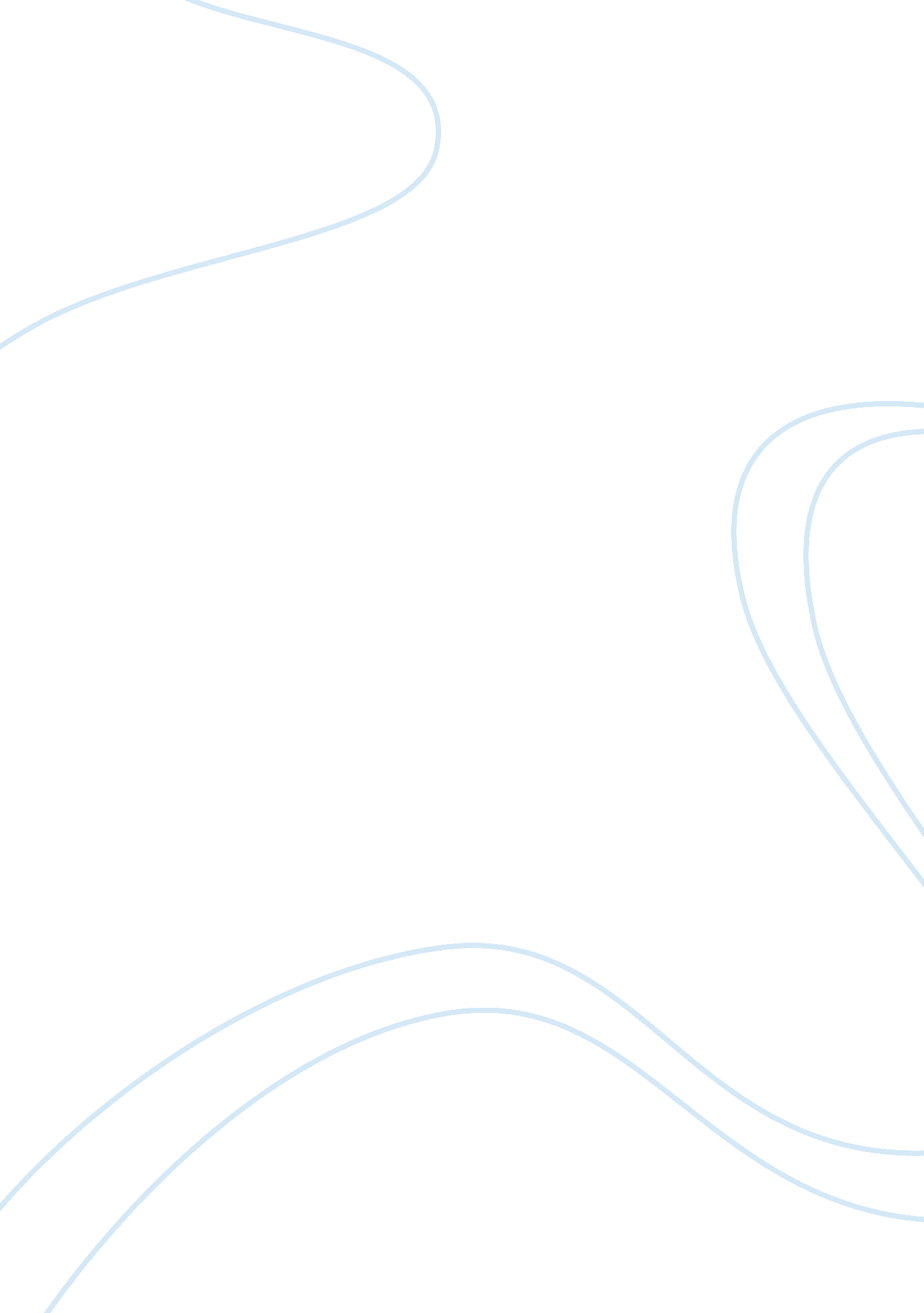 Hannah weber foster the coquette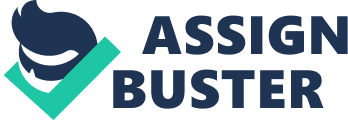 Eliza WhartonEliza is young, beautiful, and charming. She does not want to settle down into marriage yet, preferring to enjoy her freedom. Major SanfordThe Major is a dashing and handsome man who captivates Eliza. He is also completely disreputable and manipulative, planning to never marry Eliza but insisting on keeping her around because of his attraction to her. Mr. BoyerMr. Boyer falls in love with Eliza, but seems not to care for her actual nature. He is nervous about her coquettish ways, and once he suspects she is not virtuous, calls off their tentative engagement and marries another woman. He is very moral, but also critical and rather dull. Lucy SumnerLucy is Eliza's best friend and confidant, but often lectures, censures, or condemns her friend, all in the name of protecting her virtue. She marries a loving man in the same social class. summary and analysishttp://www. gradesaver. com/the-coquette/study-guide/summary-letters-i-xixsettingnew england in the 1780s during the immediate Post-American Revolution/New Nation periodauthorhannah weber fostercoquetteA woman who flirts ONHANNAH WEBER FOSTER THE COQUETTE SPECIFICALLY FOR YOUFOR ONLY$13. 90/PAGEOrder Now 